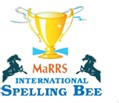 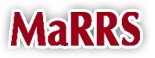 Online Schedule of the ‘MaRRS International Spelling Bee INTERSCHOOL 2019-20’Dear Qualifier,New Year Greetings, wishing you All Good Health & Stay Safe!This is to CONGRATULATE and inform that you are one of the few who have made it to the Interschool Championship of the MaRRS International Spelling Bee from the School level championship held at your school in the 2019-20 academic year, the printed certificate could be collected from your school once it reopens post-pandemic. The Interschool championship will commence as per the below given schedule. As communicated earlier we were compelled to postpone all the events of MaRRS- from the Interschool to the International Championship, as for everything else has put the Interschool competitions also out of schedule. We are now rearranged our regular offline schedules of our Intellectual programs to be conducted Online in the given situation of Pandemic.Meanwhile, the practice material for the Interschool championship, State Level, National, and International Championships are available on the website:www.betteryourenglish.xyz. Please use the referral code:5fa2f09e9c10f (please copy/paste this code in the BYE site) for a very special rate of Rs.100/- only for all students participated in our Intellectual Program, against the actual price of Rs. 5000/- towards the annual subscription for the BYE(Better Your English) platform.INTERSCHOOL CHAMPIONSHIP REGISTRATION IS NOW OPEN. FEE: Rs.600/- (Inclusive of GST). Closure of Registration : 5th February, 2021. SCHEDULE: (Please follow last academic year’s (2019-20) standard / category).
MISB INTERSCHOOL ROUNDS: (30mins.- 35 marks). Round 1: Phonemic Awareness - 15 words. Time per question: 50 seconds.Round 2: Word Application - 10 sentences. (for Category I & II) Time per question: 25 seconds.Round 2: Word Application - 10 sentences, (for Category III upwards). Total Time: 180 seconds per set of 5 sentences.Round 3: Identify the correct spelling - 10 words. (for Category I & II)Time per question: 25 secondsRound 3: Jumbled letters (Std III to XII) - 10 words. (for Category III upwards). Time per question: 50 seconds.The results of the Interschool written round will be announced on the website after 30 days. The next level of championship - State level ‘INTERSCHOOL ORAL & STATE WRITTEN’ - will be scheduled after a month. Please note the PAYMENT PROCEDURE given below:  Championship FEE: Rs.600/-.  Practice material for the Interschool championship available on the website: www.betteryourenglish.xyz. Please use the referral code:5fa2f09e9c10f in the website for a very special rate of Rs.100/- against the actual price of  Rs. 5000/- towards the annual subscription for the BYE(Better Your English) platform and free entry to the School Level Championship 2020-21.Matific Gamified Math Learning Platform to all the registrants of our MaRRS International Spelling Bee Interschool Championship, free for the chapters of your current academic year The Contents are aligned to your School Curriculum and will for sure help you in mastering your syllabus at ease. Matific is a Math learning platform implemented in 60+ Countries and in 40+ languages. We are arranging free webinars on the details of Matific Platform for the parents, which will be informed to you shortly.General Guidelines :The ONLINE Slot for the Championship will be informed to the Qualifier upon closure of the registration process.One day prior to the competition registered students will receive a Web Link through email, on which our teacher will meet the child and conduct the competition. Entire competition will take 30-45 mins. With Warm RegardsFor MaRRS Intellectual ServicesFor any queries please contact: 94477 70735, 85908 15152Weblinks:   Please click on the below link to view the photographs of our various championships held in India and Abroad:MaRRS EventsInternational Finals 1National FinalsNDTV on MaRRS Spelling BeeTV Documentary on MaRRS Spelling BeeNational Finals at Osmania UniversityThe Hindu Report on MaRRS Spelling Bee WinnerCategory (Class of 2019-20 according to the participant appeared for the school level championship )Championship DateCategory I    (Class 1)Starts from 15th of February 2021Category  II  (Class 2)Starts from 15th of February 2021Category III  (Class 3 & 4)Starts from 15th of February 2021Category IV  (Class 5 & 6)Starts from 15th of February 2021Category V   (Class 7,8,9)Starts from 15th of February 2021Category VI  (Class 10,11,12)Starts from 15th of February 2021Payment procedure: Payment Procedure: Eazypay and Online payment gateway integrated in the website www.marrsspellingbee.inTo pay using ICICI Eazypay: Once you receive the SMS from ICIC to pay online, click on the link given(eazypay.icicibank.com) .Provide your registered mobile number and select payment option.Your Candidate Identification Number will be mentioned in the eazypay message. The CIN can be used to login and check your result and also download preperatory materials.Ensure you note the TRANSACTION NUMBER. MaRRS Exercise Books for MaRRS International Spelling Bee ParticipantsMaRRS Exercise Books for MaRRS International Spelling Bee ParticipantsMaRRS Exercise Books for MaRRS International Spelling Bee ParticipantsMaRRS Exercise Books for MaRRS International Spelling Bee ParticipantsBook TitlesBook TitlesBook TitlesBook Titles1Phonemic Awareness Level I 7WORDS IN USE - Level I  2Phonemic Awareness Level II  8WORDS IN USE - Level IV 3Phonemic Awareness Level III 9WORDS IN USE – LEVEL V  10WORDS IN USE – LEVEL VI  4Picture Crossword Vol. I5JUMBLED LETTERS - LEVEL V 11ENGLISH PRONUNCIATION SEGMENTALS-With CD  6JUMBLED LETTERS - LEVEL VI 12ENGLISH PRONUNCIATION SUPRASEGMENTALS  Please click on the above link to order and to know more details on each Book TitlesPlease click on the above link to order and to know more details on each Book TitlesPlease click on the above link to order and to know more details on each Book TitlesPlease click on the above link to order and to know more details on each Book Titles